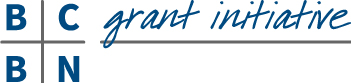 Better Community Business NetworkGrant Application Form 2019Please ensure that you have read and understood the application terms and criteria before completing the following application. Please complete this form electronically and submit it by email as a word format to grants@bcbn.org.ukSection 1 Contact Details    Name of organisation/ projectAddressPostcodeFull name (Contact details of the person responsible for the application)Position in organisation/ groupEmail addressTelephone (daytime)Section 2 - About your Organisation/ Project   Nature of Organisation In what year was it founded? Are you a profit-making organisation?           Yes      No Are you a registered charity? 		      Yes     No If yes, please provide registered number Number of Employees (full time and voluntary) What is its annual revenue for the latest financial year? Website URL*Social Media accounts:Facebook pageTwitter handleOther*If you do not have a website you may include a link to a blog page or any online/ published resources/ material regarding your organisation, community group or project. Section 3 - About your project
Project title In your own words, please describe the activities you/ your organisation/ group undertake Please provide a summary of what you require funding for (this should be in 70 words) What category does your project fall into?Select the categories that the funding applies toPlease double click on the box that applies to you and select ‘checked’ as default valueIf "Other": please specify  In which UK City is your project taking place?Project start dateProject end date For any of the following questions, please continue on a separate sheet available at the end of this application if necessaryWhat are you planning to do? Please be as specific as possible.Why do you need this project?Why is there a need for this project?  Who will it benefit? Will it benefit the local community?Please describe in detail how the funds will be usedWhy is BCBN key to your funding? Project Financial Details Are you registered for VAT?        	               Yes     No Are you able to claim back your VAT        Yes     No Project CostsWhat will the grant awarded be spent on? Place the value of VAT in the VAT column alongside those items you are NOT able to reclaim VAT againstTotal* Net + VAT:Please ensure that the grant you are applying for does not exceed £3000. Applications above this amount will be rejected.  Evaluation How will your organisation evaluate and monitor the project? This is important as once the funds are donated, we will revert within a timeframe to ensure there has been impact from the benefit of the funds. We will need to show how the funds have made an impact within your project specifics.Output and OutcomesHow do you measure and define success? What quantitative and qualitative data will you use to show how successful the project has been for your reporting? What would be your PR/media campaign for the grant? How will you advertise and promote the project and the funds received?Section 4 - Bank DetailsHow does the name of your organisation appear on your bank account? (Please write in full)Name of bank/ building societyAddress/ PostcodeAccount Number				                         Sort CodeSection 5 - Past Funding in General Has your organisation received previous grant funding in the last 3 years?                    Yes     No     If the name of the organisation has changed since your last financial award, please enter the previous name hereHow is your organisation funded generally?What was the date of your last financial award? What was the value of your last financial award?Is the project complete?    Yes     No           	If Yes: Have you submitted all claims/ monitoring forms?   Yes     No     Section 6 - Independent reference details To be completed for all applications of £1000Please give the name of someone* who can provide an independent reference on behalf of you/your groupJob title/ occupation of referee Referee daytime telephone numberReferee email address  Relationship to the group (if any)* Your reference must be from a person who has a professional standing. It is important that the referee is not formally connected to your organisation, nor a representative of an organisation to which your organisation has a formal and/or commercial relationship. Please see FAQ for further information. Section 7 - Terms and Conditions   Please read the terms and conditions before submitting your grant application. Please tick to indicate you have done so. Section 8 - Applicants Declaration This declaration must be signed* by the primary contact AND one other authorised member of your organisation. These two signatories should not be related. *please just print name in full. You may use an electronic signature if you have one:Primary Contact Full Name Electronic SignaturePosition in organisationDate Authorised MemberFull Name Electronic SignaturePosition in organisationDate Add here any additional information you would like us to know, or list any supplementary documents you have providedWhat Happens Next?  Children/ Education  Prisoners/ Ex-offenders  Arts & Culture  Disability  Environment  Elderly  Health  Social Cohesion/ Community  Homeless/Poverty  Sport & RecreationItem Net £VAT £UnitsTotal*Totals £Before you send off the form, please check you have completed all the following:I have answered every question in the applicationI have arranged for two authorised people in my organisation to sign the formI have attached relevant supporting documents if referenced in the applicationI have taken a copy of the completed application form and documentation for future referencePlease submit your application electronically to grants@bcbn.org.uk.Hard copy postal applications will not be acceptedIf you have not heard from BCBN after the award date for the relevant quarter assessment, then your application has been unsuccessful this time.